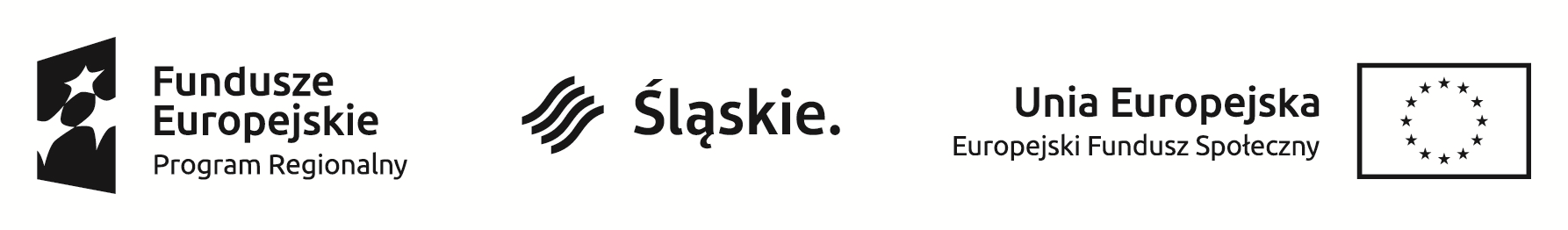 Załącznik nr 1 do SIWZZałącznik nr ….. do umowy nr……………………………………..SZCZEGÓŁOWY OPIS PRZEDMIOTU ZAMÓWIENIAPrzedmiotem zamówienia jest organizacja dwóch imprez integracyjnych w ramach projektu „Program Aktywności Lokalnej – Godna Starość” nr WND-RPSL.09.01.03-24-076F/17-004 współfinansowanego przez Unię Europejską ze środków Europejskiego Funduszu Społecznego.I część przedmiotu zamówienia1. Zakres usługiOrganizacja imprezy integracyjnej z okazji Ogólnopolskiego Dnia Seniora w ramach projektu „Program Aktywności Lokalnej – Godna Starość” nr WND-RPSL.09.01.03-24-076F/17-004 współfinansowanego przez Unię Europejską ze środków Europejskiego Funduszu Społecznego.2. Przewidywana ilość osób200 osób3. Miejsce realizacji Miasto Bytom.4. Termin realizacji 20 listopad 20195. Wymagania dotyczące lokalu i wyżywienia1. Lokal powinien być przeznaczony dla co najmniej 200 osób, klimatyzowany, a także: - posiadać parking  - być przystosowany dla osób niepełnosprawnych, - posiadać szatnię i dostęp do WC dla kobiet i mężczyzn - być wyposażony w salę dyskotekową z miejscem do swobodnego spożycia posiłków - posiadać niezbędne pozwolenia oraz zabezpieczenia ppoż.2. Catering realizowany np. poprzez bilety żywnościowe - każdy z uczestników otrzyma jeden bilet z do wykorzystania na ciepły posiłek serwowany do stołu (ciepłe danie typu bigos, fasolka po bretońsku, żurek z wkładką mięsną 200 g/osobę) odpowiadające normom żywienia opracowanym przez Instytut Żywności i Żywienia zarówno pod względem ilości jak i jakości - szwedzki stół: kawa w termosach (200 ml/osobę), herbata w termosach (200 ml/osobę), cukier, cytryna, kubki do gorących i zimnych napojów, mieszadełka, woda w dzbankach 0,5 l/osobę, dwa rodzaje soków w dzbankach (łącznie 400 ml/osobę), drobne ciastka różne (150 g/osobę), słone przekąski (100 g/osobę), owoce (150 g/osobę), dwa rodzaje ciasta pieczonego „domowego” tym szarlotka, sernik, jogurtowe z owocami itp. – 2 kawałki po 150 g/osobę - Wykonawca zapewni serwetki, naczynia i sztućce jednorazowe 6. Wymagania dotyczące dodatkowych atrakcji podczas imprezy oraz organizacji i współpracyW ramach usługi Wykonawca zapewni:obsługę muzyczną w postaci wodzireja/konferansjera organizującego zabawy i konkursy ruchowe, zajęcia animacyjne, rekreacyjne i edukacyjne, dla uczestników, w tym dzieci i młodzieży,występ zespołu muzycznego wraz z programem artystycznym;występ kabaretowy gościa specjalnego;Wykonawca będzie czuwać nad prawidłowym przebiegiem imprezy wg planu zaakceptowanego przez Zleceniodawcę,podejmie współpracę z przedstawicielami Fundacji Inicjatywa
w zakresie organizacji i przebiegu imprezy integracyjnej oraz będzie stosował się do wytycznych w powyższym zakresie,zapewni osobę koordynującą działania ze strony Wykonawcy podczas imprezy integracyjnej.7. KosztyWszystkie koszty związane z organizacją imprezy pokrywa Wykonawca tj. wchodzą w ogólny koszt usługi w tym) zapłatę za wynagrodzenia dla występujących artystów oraz opłaty za publiczne odtwarzanie muzyki, wynikającymi z przepisów ustawy o prawie autorskim – opłacenia kosztów ZAIKS-u.